CNUDMI Coloquio sobre las redes contractuales y otras formas de cooperación entre empresas 25-26 de marzo de 2019 Sede de las Naciones Unidas en Nueva York FORMULARIO DE INSCRIPCIÓN Título : 						[Sr./Sra.]Apellido(s) del participante : 			[...]Nombre del participante: 				[ …]Nombre para la tarjeta de seguridad :		[…]País para la tarjeta de seguridad: 		[…]Institución / Afiliación:                       		[…]Dirección completa :               			[…]Teléfono:                                                          [+…]Correo electrónico :                                                […] Los participantes son responsables de sus propios arreglos de viaje y alojamiento.Envíe el formulario completo por correo electrónico lo antes posible pero a más tardar el 15 de marzo de 2019.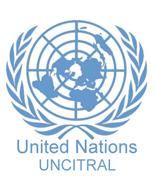 